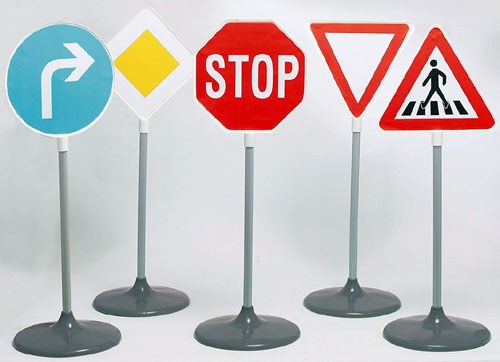 Дорожные знаки помогут вам правильно вести себя на дорогеПравилам дорожного движения учат самого детства. И это абсолютно правильно, ведь от этих знаний зависит безопасность во время движения на дороге и тротуаре. Кроме правил перехода  улиц и движения в качестве пешехода либо правил вождения, необходимо также знать дорожные знаки.  Вы можете спросить: для чего они нужны? На самом деле , без них на дороге было бы очень трудно разобраться кто кому должен уступить проезд или где можно припарковать свой автомобиль.Треугольные знаки с красным ободком- предупреждающие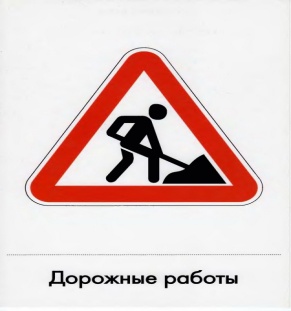 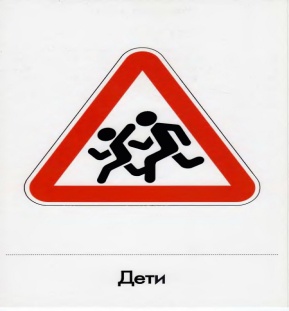 В красном треугольникеЗнаки осторожныеОни предупреждают,К вниманью призываютВ треугольнике шагаю.Транспорт я предупреждаю:Скоро место переходаБерегите пешеходаКруглые с красным ободком- запрещающие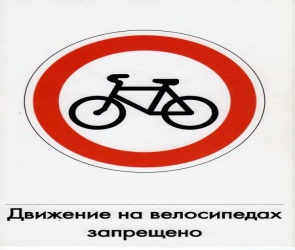 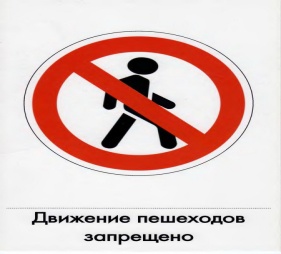 Запрещают знаки, разное движение-Обгоны, поворот-И в красные кружочкиОбводит их народ.Круглый знак, а в нем окошко,Не спешите с горяча.,А подумайте немножко:Что здесь- свалка кирпича?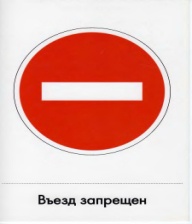 Прямоугольной формы-информационно-указательные знаки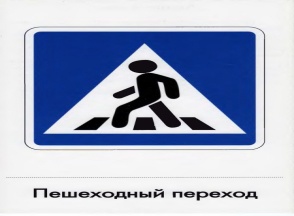 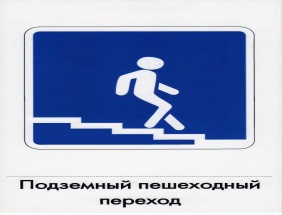 Только я для пешеходаЗнак на месте переходаВ голубом иду квадратеПереходоуказатель.А еще есть знаки-добрые друзьяУкажут направления вашего движения,Где поесть, заправиться, поспать.И как в деревню к бабушке попасть.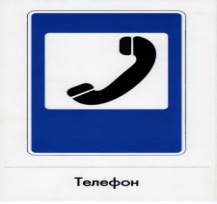 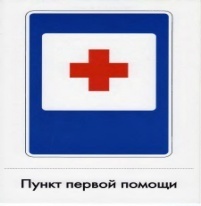 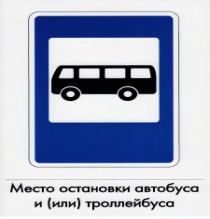 Правильно раскрасьте дорожный знак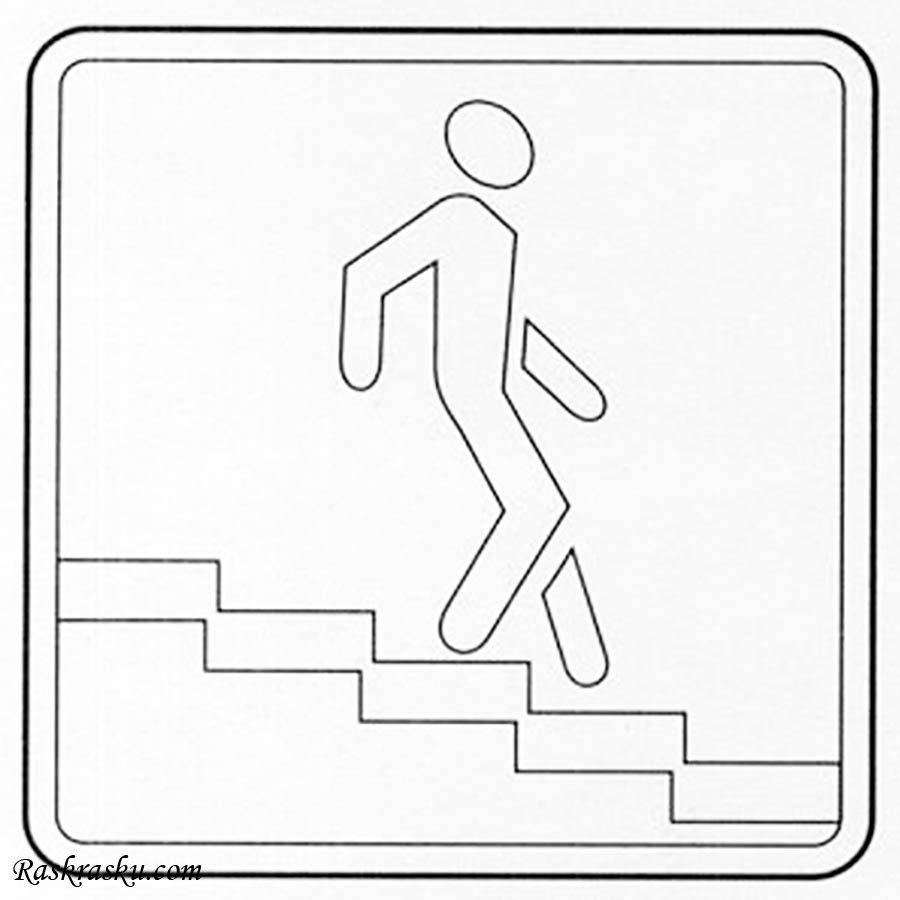 Берегите свою жизнь!!!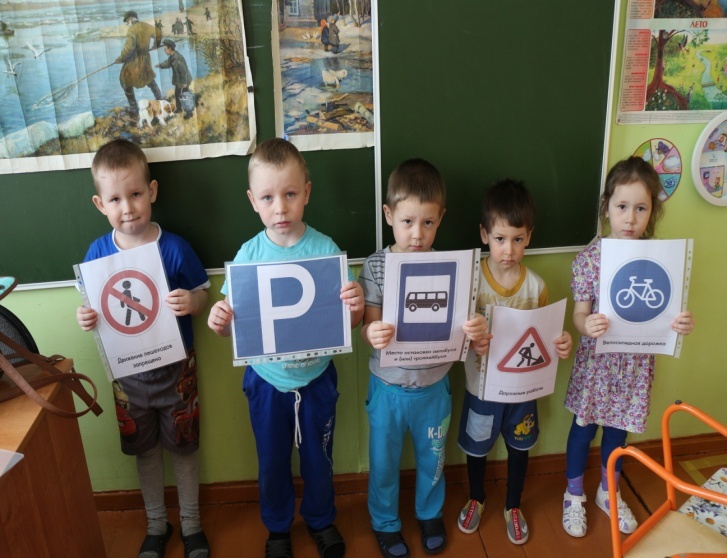 И будьте в ответе за жизнь других, таких же как вы ЛЮДЕЙ!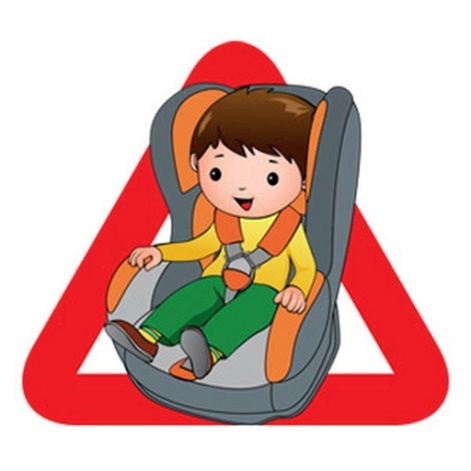 МДОУ Пожегодский детский сад  (подготовила Шахова Ирина Дмитриевна,воспита тель 18.04.2017 г.                                          